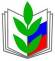 ПРОФСОЮЗНЫЙ КОМИТЕТ МБОУ СОШ № 26Председатель ПК                 Карпенко Людмила АлександровнаЧлены ПК                             Леус Ирина Сергеевн Гетта Татьяна Георгиевна
 Еременко Людмила ВладимировнаРевизионная комиссия                                                       Суржик Инна ГригорьевнаНАПРАВЛЕНИЯ ДЕЯТЕЛЬНОСТИ ПРОФСОЮЗНОЙ ОРГАНИЗАЦИИукрепление и развитие социального партнёрстваинформационно – методическая работа с использованием информационных технологийформирование локальной нормативной базыконтроль безопасных условий труда и отдыха работниковзащита прав работников при установлении досрочных трудовых пенсийоздоровительная и культурно – массовая работаработа с ветеранамиучастие в коллективных действиях профсоюзаЗАДАЧИ ПРОФСОЮЗНОЙ ОРГАНИЗАЦИИСодействие повышению уровня жизни членов профсоюза, состоящих на учёте в первичной организации профсоюза школыПредставление интересов членов профсоюза в соответствующих органах управления школойУчастие в разработке локальных правовых актов, регулирующих трудовые отношения, условия быта, охрану здоровьяОбеспечение членов профсоюза школы правовой и социальной информациейРазработка и осуществление организационных и финансовых мер по усилению мотивации профсоюзного членства, эффективной деятельности профсоюзной организации, её выборных органов по реализации уставных задач